İlgi :	a) EGO Genel Müdürlüğü Hukuk Müşavirliğinin 02.05.2018 tarih ve E.7429 sayılı yazıları eki Ankara Bölge idare Mahkemesi 9. İdari Dava Dairesinin 28.03.2018 gün ve E:2018/288 sayılı yürütmenin durdurulması kararı.b) Ankara Büyükşehir Belediyesi Hukuk Müşavirliğinin 04.05.2018 tarih ve E.50249 sayılı yazıları eki Ankara Bölge idare Mahkemesi 9. İdari Dava Dairesinin 21.02.2018 gün ve E:2017/1082, K:2018/159 sayılı işlemin iptaline kararı.UKOME KARARI: İlgi a) Deniz Gıda Giy. Tur. Taş. San. ve Tic. Ltd. Şti. adına kayıtlı 06 C 1726 plakalı ticari aracın “C” plaka servis aracı çalışma ruhsatı ile “C” plaka tahsis belgesinin iptaline ilişkin UKOME’nin 03.02.2017 tarih ve 2017/04 sayılı kararın iptali yönünde açılan ve Ankara 10. İdare Mahkemesince verilen 16.01.2018 gün ve E.2017/507, K. 2018/71 sayılı davanın reddi kararının, Ankara Bölge İdare Mahkemesi 9. İdari Dava Dairesinin 28.03.2018 tarih ve 20188/288E. sayılı kararı ile “dava konusu işlemlerin istinaf incelemesi sonuçlanıncaya kadar yürütülmesi işleminin durdurulması” yönündeki mahkeme kararına uyularak şirkete ait iptal edilen 06 C 1726 tahditli servis plakasının tahsisinin ve çalışma izninin yeniden düzenlemesi, b) Yaman Turz. Ser. Nak. San. ve  Tic. Ltd. Şti. adına kayıtlı 18 adet ticari aracın C plaka servis aracı çalışma ruhsatları ile C plaka tahsislerinin iptaline ilişkin UKOME’nin 18.05.2016 tarih ve 2016/25 sayılı kararı ile bu karara gerekçe gösterilen Ankara Büyükşehir Belediyesi EGO Genel Müdürlüğü Özel Servis Araçları Yönetmeliğinin 19. Madde 7. Bendinin dava edilmesi ile Ankara 4. İdare Mahkemesince verilen 13.07.2017 gün ve E.2016/3179, K. 2017/2064 sayılı davanın reddi kararının Ankara Bölge İdare Mahkemesi 9. İdari Dava Dairesinin 2017/1082E. ve 2018/159K. Sayılı kararı ile davacı tarafın istinaf talebinin kabulü ile red kararının KALDIRILMASINA, dava konusu işlemin ve Ankara Büyükşehir Belediyesi EGO Genel Müdürlüğü Özel Servis Araçları Yönetmeliğinin 19. Madde 7. Bendinin İPTALİ kararına uyularak şirkete ait iptal edilen 06 C 5319 - 06 C 5887 - 06 C 1712 - 06 C 5320 - 06 C 5321 - 06 C 5406 - 06 C 5407 - 06 C 5408 - 06 C 5797 - 06 C 6092 - 06 C 6093 - 06 C 6530 - 06 C 6532 - 06 C 5700 - 06 C 7184 - 06 C 7185 - 06 C 1710 - 06 C 6734 tahditli servis plakaları tahsislerinin ve çalışma izinlerinin yeniden düzenlenmesi kararına varılmıştır.ONAY…./ 05 / 2018Doç. Dr. Mustafa TUNAAnkara Büyükşehir Belediye BaşkanıANKARA ULAŞIM KOORDİNASYON MERKEZİ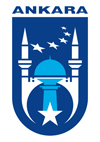 ANKARA ULAŞIM KOORDİNASYON MERKEZİANKARA ULAŞIM KOORDİNASYON MERKEZİANKARABÜYÜKŞEHİRBELEDİYESİUKOMEKarar Tarihi :14.05.2018  Karar Sayısı :2018/47ANKARABÜYÜKŞEHİRBELEDİYESİKARARIKarar Tarihi :14.05.2018  Karar Sayısı :2018/47Konu                                       :Deniz Gıda Giy. Tur. Ve Yaman Tur. Mahkeme Kararları.Deniz Gıda Giy. Tur. Ve Yaman Tur. Mahkeme Kararları.Öneren Kuruluş Tarih ve No  :Ankara Büyükşehir ve Ego Genel Müdürlüğü Hukuk Müşavirliği Ankara Büyükşehir ve Ego Genel Müdürlüğü Hukuk Müşavirliği Ekler                                       :Ank. Böl. İd. Mah. 9. İdari Dava Dairesinin 2017/1082E. ve 2018/159K. Sayılı Mahkeme Kararı.Ank. Böl. İd. Mah. 9. İdari Dava Dairesinin 2017/1082E. ve 2018/159K. Sayılı Mahkeme Kararı.ANKARA ULAŞIM KOORDİNASYON MERKEZİANKARA ULAŞIM KOORDİNASYON MERKEZİANKARA ULAŞIM KOORDİNASYON MERKEZİANKARABÜYÜKŞEHİRBELEDİYESİUKOMEKarar Tarihi :14.05.2018  Karar Sayısı :2018/47ANKARABÜYÜKŞEHİRBELEDİYESİKARARIKarar Tarihi :14.05.2018  Karar Sayısı :2018/47Konu                                       :Deniz Gıda Giy. Tur. Ve Yaman Tur. Mahkeme Kararları.Deniz Gıda Giy. Tur. Ve Yaman Tur. Mahkeme Kararları.Öneren Kuruluş Tarih ve No  :Ankara Büyükşehir ve Ego Genel Müdürlüğü Hukuk Müşavirliği Ankara Büyükşehir ve Ego Genel Müdürlüğü Hukuk Müşavirliği Ekler                                       :Ank. Böl. İd. Mah. 9. İdari Dava Dairesinin 2017/1082E. ve 2018/159K. Sayılı Mahkeme Kararı.Ank. Böl. İd. Mah. 9. İdari Dava Dairesinin 2017/1082E. ve 2018/159K. Sayılı Mahkeme Kararı.Oturum BaşkanıAnkara Büyükşehir BelediyesiUlaşım Dai. Başkanı Mümtaz DURLANIKÜyeİl Emniyet Müd.lüğüTrf.Den.Şb.Md.         Şerafettin DEMİRÜye4.Kolordu Kom.lığıUlş.Kd.Bşçvş           Emin ERŞANÜyeİl Jan.Kom.lığı Jan. Kd. BşçvşMurat YILMAZÜyeUlaştırma II. BölgeMd.lüğü        Arif ACARCAÜyeKGM 4. Bölge Md.  Trf. Müh.       M. Feyizi GÖKBAKÜyeTCDD 2. Bölge Md.Ser.Md.Yrd.       Mehmet KIRKAYAÜyeDHMİ  Esenboğa HLBaş Md. Yrd.Dr. Nurhan OTOÜyeEGO Gnl. Müd.Otobüs İşlt. Daire  Bşk.              İhsan ÜNKATILMADIUlaştırma  Altyapı Yat. Gen.Md.lüğüÜyeEml. İst.Dai.Bşk.lığıŞb. Md.Salim AYDINÜyeİşletme ve İşt. Dai.Bşk.lığıŞb. Md.        Fatih AYDEMİR                     Üyeİmar ve Şeh.Dai.Bşk.lığı Şb. Md.            Nahit ÖZGEÜyeFen İsleri Dai.Bşk.lığı   Mühendis      Bahadır ERTUĞRULÜyeZabıta Dai.Bşk.lığıZb. Md.        Mustafa GÜVENÜyeÇev.Kor.Dai.Bşk.lığıŞb. Md.lüğü           Levent GÜNEŞÜyeKent Estetiği Dai.Bşk.lığıŞb. Md.lüğüAbdullah İNAN  ÜyeAnkara Um.Oto.Şof.EsnafOdasıCevdet KAVLAKÜyeGüdül Bel.Bşk.lığıMemurAdnan DOĞANAYÜyeHaymana Bel.Bşk.lığıZb. Md.Erdoğan ÇİFTÇİ